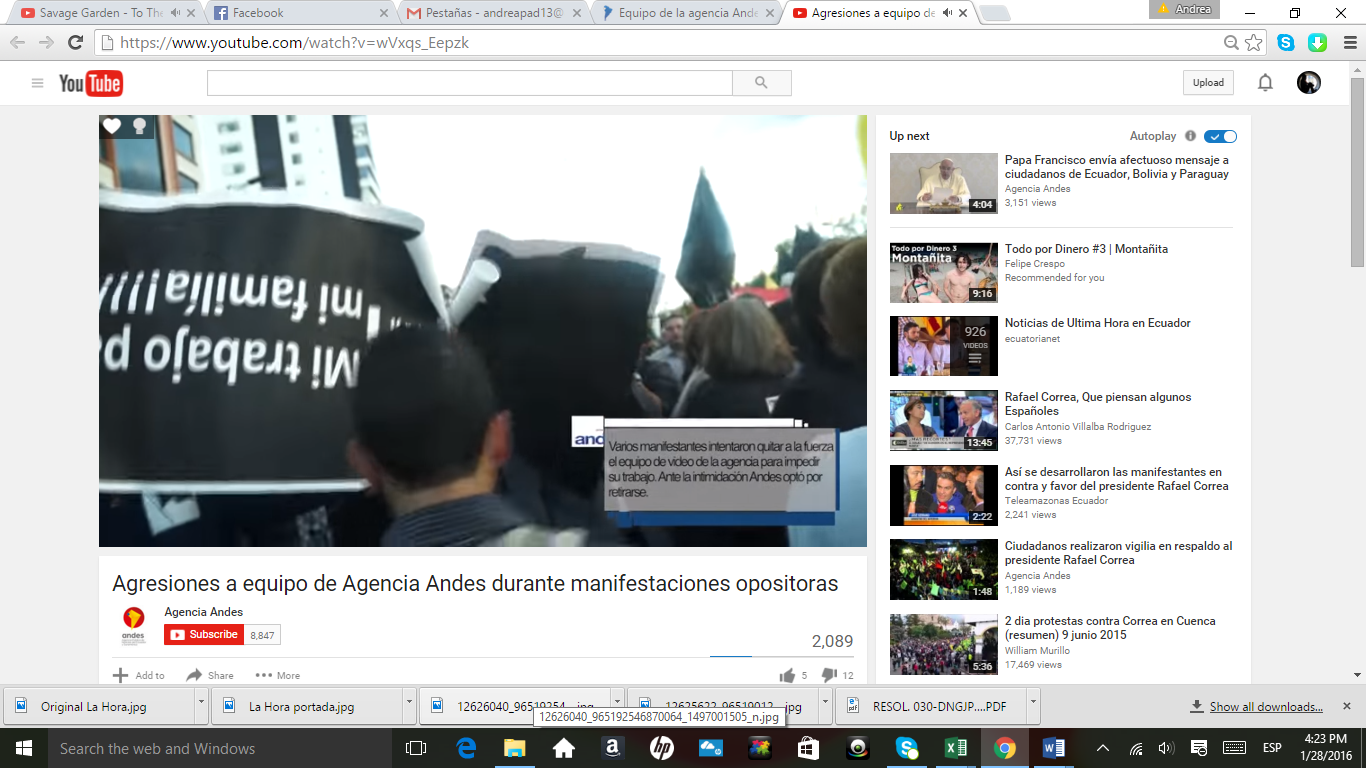 https://www.youtube.com/watch?v=wVxqs_Eepzk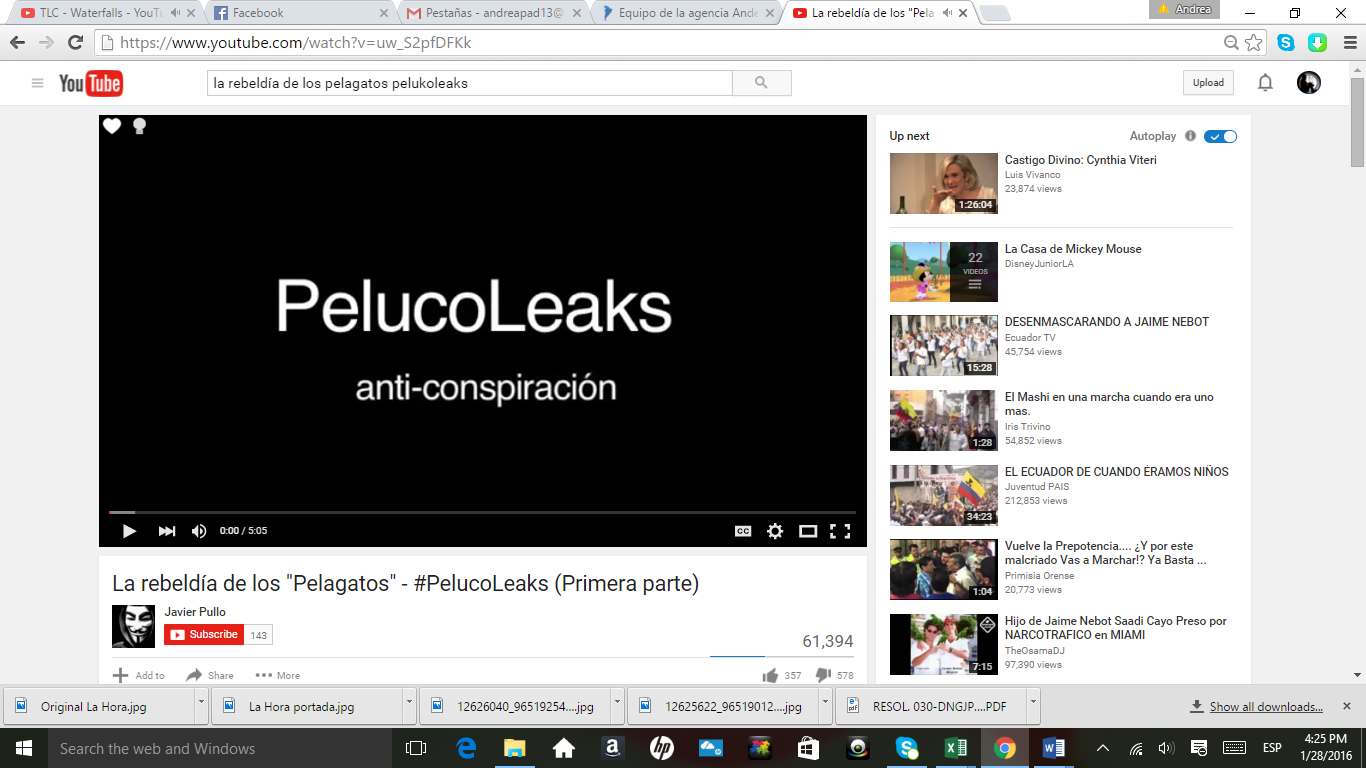 https://www.youtube.com/watch?v=uw_S2pfDFKk